 Year 4 Computing Spring 2 Year 4 Computing Spring 2 Year 4 Computing Spring 2What should I already know?What am I going to learn in this unit?Vocabulary I need to knowI know why passwords are used I know what makes a password strongI know that using a variety of letters, numbers and symbols make a password strongerI know what personal information isI know it is important to keep personal information safe online I know strategies to keep personal information safe I know what a search engine isI know there is more than one search engine I can use a search engine to search for specific information I know that search engines provide information that may not always be usefulI know how search engines rank information they provideI can programme using block commandsI can include repetition using block commandsI can include loops using block commands I can identify problems in my algorithm I can debug an algorithm to develop my programmeDigital Literacy: I know what an identity isI know what an online identity is I know that an online identity can be falsely created I know that an online identity can be different to real life I know the difference between online and real lifeInformation Technology:I can use a search engine to source digital images I know text shortcuts to cut, copy and paste I can use text shortcuts to cut, copy and paste I can cut, copy and paste digital images from one location to another I can create a document for a specific reason such as a poster or leafletComputer Science:I can programme using block commandsI can include repetition using block commandsI can include loops using block commands I can identify problems in my algorithm I can debug an algorithm to develop my programmeI can predict an outcome of an algorithm I can explain the outcome of an algorithm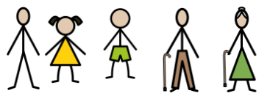 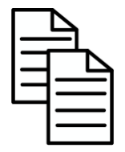 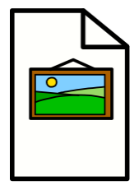 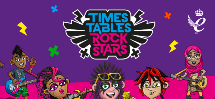 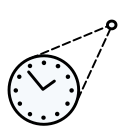 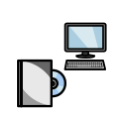 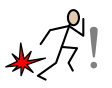 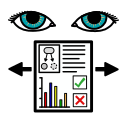 